Дивљи лабудовиХ.К.Андерсен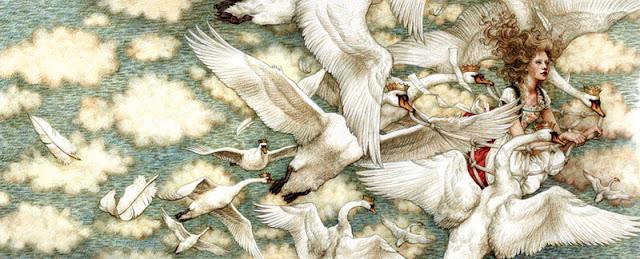 1.  Колико деце је имао краљ?_____________________________________________________________________________________2.  Кад му је жена умрла,краљ се оженио злом краљицом. Она није волела његову децу. По чему су деца то одмах осетила?__________________________________________________________________________________________________________________________________________________________________________________3. Како се краљица ослободила деце?_________________________________________________________________________________________________________________________________________________________________________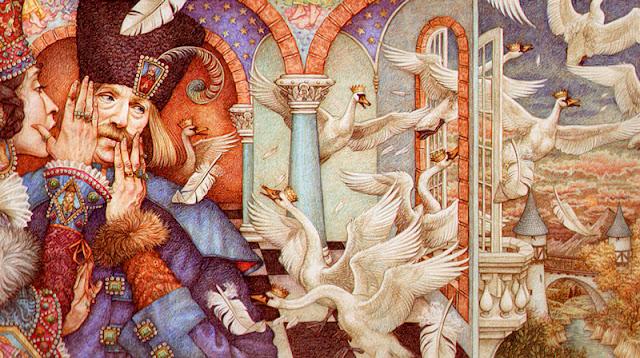 4. Елиза је била веома лепа. То сазнајемо из онога што шапуће ветар.Коме се он обраћа и шта говори?_______________________________________________________________________________________________________________________________________________________________________________________________________________________________________________________________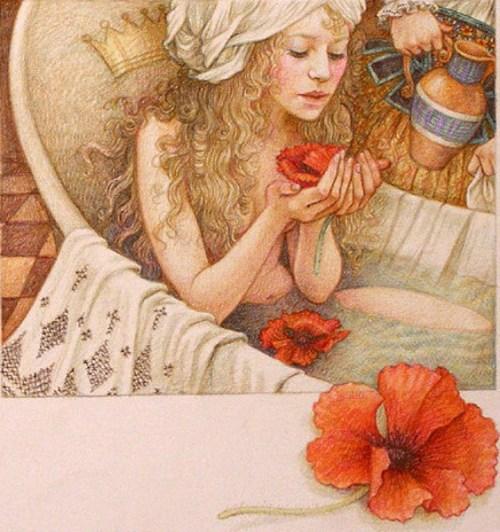 5. а)Кад је напунила петнаест година,Елиза се вратила у двор. Љубоморна краљица желела је да је казни због њене лепоте и доброте. Шта је краљица урадила?____________________________________________________________________________________________________________________________________________________________________________________________________________________________________________________________________________________________________________________________________________________б) Шта се десило са жабама?__________________________________________________________________________________________________________________________________________________________________________в) Због чега  краљичине чаролије нису имале моћи над Елизом?__________________________________________________________________________________________________________________________________________________________________________6. Због чега је Елиза отишла из двора?______________________________________________________________________________________________________________________________________________________________________________________________________________________________________________________________7. Ко је Елизу одвео до обале реке по којој су пливали лабудови-краљевићи?__________________________________________________________________________________________________________________________________________________________________________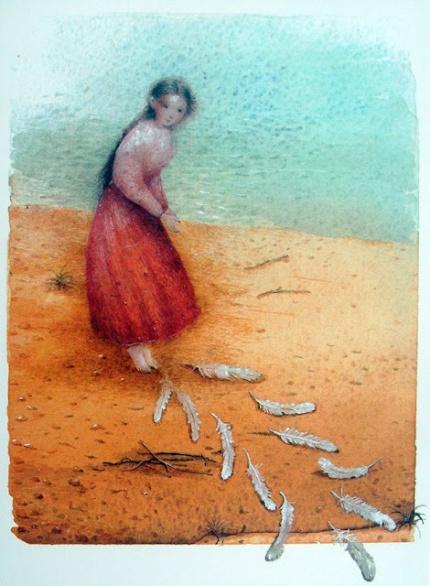 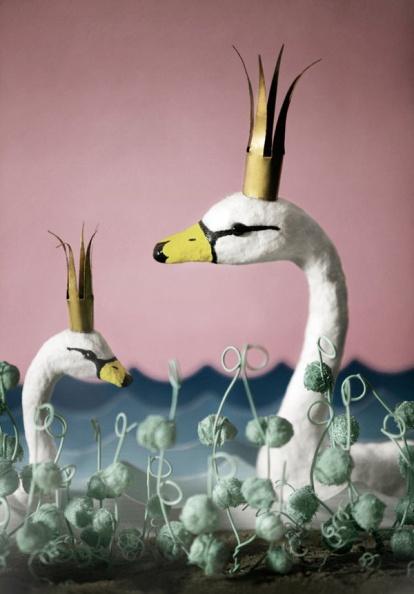 8. Какву поуку су Елизи дали таласи?Објасни!_______________________________________________________________________________________________________________________________________________________________________________________________________________________________________________________________9. Кад је сунце зашло,лабудови су добили људско обличје. Испричали су Елизи да само једном годишње могу да дођу у своју родну земљу. Због чега је то било тако?Објасни!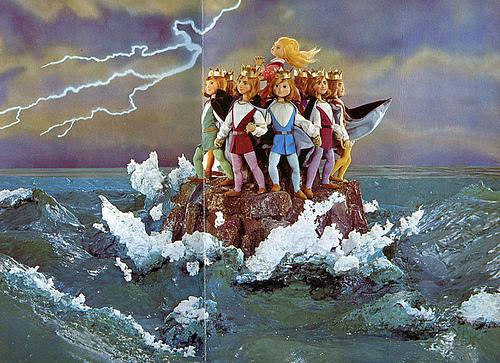 ___________________________________________________________________________________________________________________________________________________________________________________________________________________________________________________________________________10. Браћа су повела Елизу у своју земљу. Како?Опиши!____________________________________________________________________________________________________________________________________________________________________________________________________________________________________________________________________________________________________________________________________________________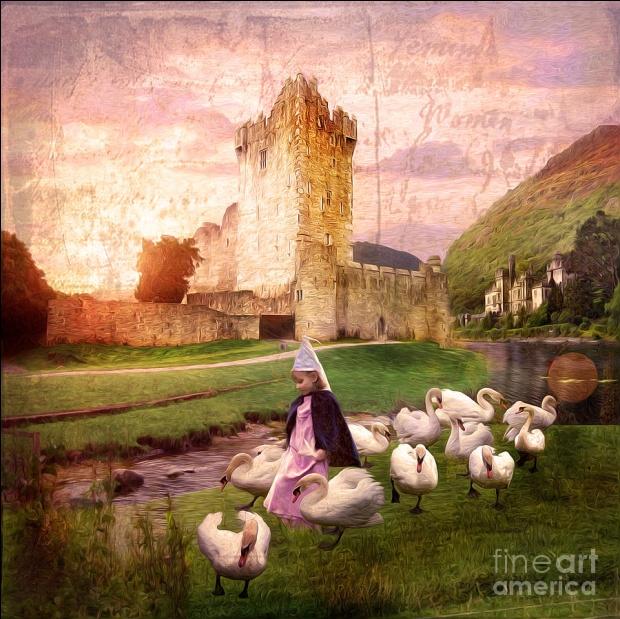 11.а) На који начин је Елиза сазнала како да ослободи браћу чаролије?_________________________________________________________________________________________________________________________________________________________б)Шта је она требало да ради да би их ослободила?_________________________________________________________________________________________________________________________________________________________12. На који начин је престајао бол од опекотина на  Елизиним рукама?__________________________________________________________________________________________________________________________________________________________________________13. Краљ земље у коју је дошла Елиза повео ју је на свој двор и узео је за своју невесту.  Шта су о њој говорили дворани?__________________________________________________________________________________________________________________________________________________________________________14. Због чега је краљ допустио да народ суди Елизи?__________________________________________________________________________________________________________________________________________________________________________15. Када је Елиза проговорила?__________________________________________________________________________________________________________________________________________________________________________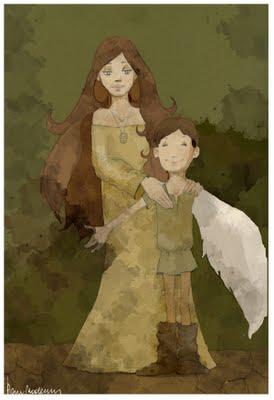 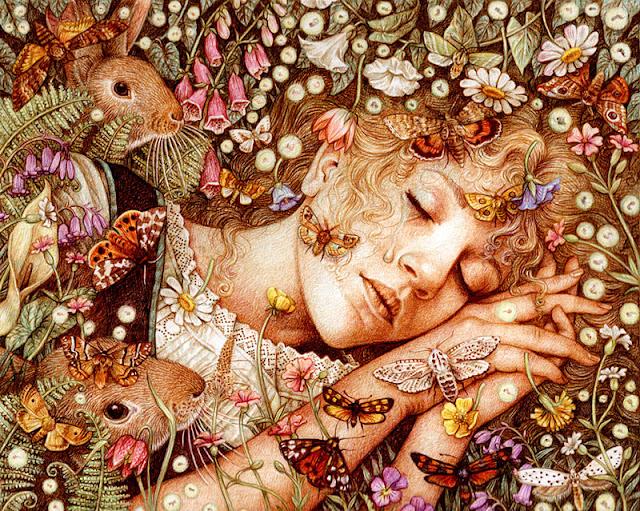 16. Елиза је клонула од напора,страха и бола. Како ју је краљ пробудио?__________________________________________________________________________________________________________________________________________________________________________________17. Шта се десило на крају бајке?__________________________________________________________________________________________________________________________________________________________________________________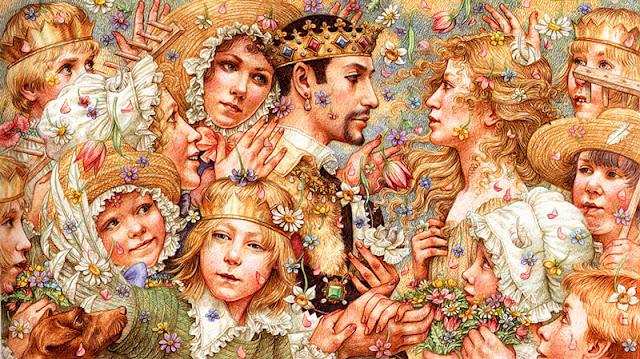 